PADBURY PRIMARY SCHOOL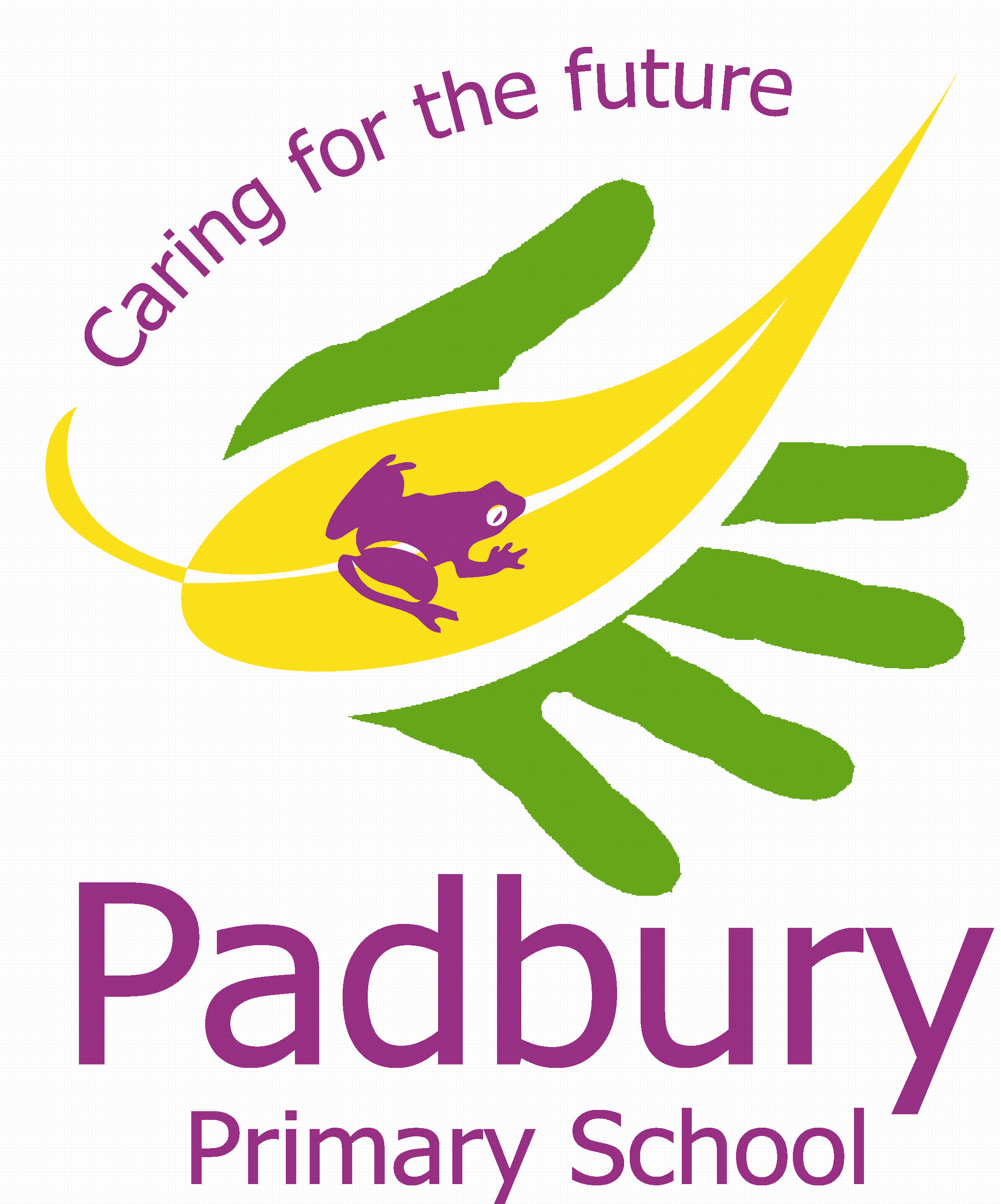 CLASS PLACEMENT POLICYRATIONALE:Individual class placements can have a significant effect on a student’s attainments and must be based on professional judgements about the student’s educational needs, circumstances and interests.PROCESS:Admin team establishes class structure options for the following year;Principal advises relevant teachers of the options;Teachers give consideration to optimal class placements; The Principal advises parents, via the school newsletter, that student placements are being considered for the following year;The Principal publishes the likely classroom organization for the following year;Parents are invited to submit written requests with respect to class placements. The submissions must be based on educational reasons, addressed to “The Principal” and marked “Confidential”;Where appropriate or upon request, teachers should discuss individual placements with parents;Teachers currently teaching particular cohorts confer regarding placements for the following year taking into consideration the criteria listed below: -FORMING COMPOSITE CLASSESClasses should be homogeneous with respect to academic performance, social development, behaviour and gender balance. Teachers will consider the following when forming composite classes:Academic performanceBehaviourSocial developmentSocial network Previous class placementsSpecial needs such as twins, family situation and parent-teacher issuesSchool Psychologist recommendationsWritten parent submissions regarding a student’s educational needsThe following should be noted:All classes have students across a range of developmental levels. Composite classes are no different.All written parent submissions will be given consideration but will not automatically be accommodated; andThe final decision regarding student placement rests with the Principal.Endorsed by School Council: 16th March 2016